Um die Bearbeitungszeit Ihrer Reklamation zu verkürzen, füllen Sie bitte dieses Formular aus und senden es per E-Mail an: Um die Bearbeitungszeit Ihrer Reklamation zu verkürzen, füllen Sie bitte dieses Formular aus und senden es per E-Mail an: Um die Bearbeitungszeit Ihrer Reklamation zu verkürzen, füllen Sie bitte dieses Formular aus und senden es per E-Mail an: Um die Bearbeitungszeit Ihrer Reklamation zu verkürzen, füllen Sie bitte dieses Formular aus und senden es per E-Mail an: Um die Bearbeitungszeit Ihrer Reklamation zu verkürzen, füllen Sie bitte dieses Formular aus und senden es per E-Mail an: Um die Bearbeitungszeit Ihrer Reklamation zu verkürzen, füllen Sie bitte dieses Formular aus und senden es per E-Mail an: Um die Bearbeitungszeit Ihrer Reklamation zu verkürzen, füllen Sie bitte dieses Formular aus und senden es per E-Mail an: 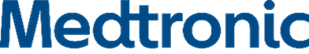 Um die Bearbeitungszeit Ihrer Reklamation zu verkürzen, füllen Sie bitte dieses Formular aus und senden es per E-Mail an: Um die Bearbeitungszeit Ihrer Reklamation zu verkürzen, füllen Sie bitte dieses Formular aus und senden es per E-Mail an: Um die Bearbeitungszeit Ihrer Reklamation zu verkürzen, füllen Sie bitte dieses Formular aus und senden es per E-Mail an: Um die Bearbeitungszeit Ihrer Reklamation zu verkürzen, füllen Sie bitte dieses Formular aus und senden es per E-Mail an: Um die Bearbeitungszeit Ihrer Reklamation zu verkürzen, füllen Sie bitte dieses Formular aus und senden es per E-Mail an: Um die Bearbeitungszeit Ihrer Reklamation zu verkürzen, füllen Sie bitte dieses Formular aus und senden es per E-Mail an: Um die Bearbeitungszeit Ihrer Reklamation zu verkürzen, füllen Sie bitte dieses Formular aus und senden es per E-Mail an: DISPUTE FORMDISPUTE FORMDISPUTE FORMDISPUTE FORMrs.disputeat@medtronic.com rs.disputeat@medtronic.com rs.disputeat@medtronic.com rs.disputeat@medtronic.com rs.disputeat@medtronic.com rs.disputeat@medtronic.com rs.disputeat@medtronic.com Bei berechtigen Ansprüchen werden neue Rechnungen automatisch ausgestellt. Wir werden Sie nur dann kontaktieren, wenn Einzelheiten benötigt werden oder wenn der Anspruch abgelehnt wird.Bei berechtigen Ansprüchen werden neue Rechnungen automatisch ausgestellt. Wir werden Sie nur dann kontaktieren, wenn Einzelheiten benötigt werden oder wenn der Anspruch abgelehnt wird.Bei berechtigen Ansprüchen werden neue Rechnungen automatisch ausgestellt. Wir werden Sie nur dann kontaktieren, wenn Einzelheiten benötigt werden oder wenn der Anspruch abgelehnt wird.Bei berechtigen Ansprüchen werden neue Rechnungen automatisch ausgestellt. Wir werden Sie nur dann kontaktieren, wenn Einzelheiten benötigt werden oder wenn der Anspruch abgelehnt wird.Bei berechtigen Ansprüchen werden neue Rechnungen automatisch ausgestellt. Wir werden Sie nur dann kontaktieren, wenn Einzelheiten benötigt werden oder wenn der Anspruch abgelehnt wird.Bei berechtigen Ansprüchen werden neue Rechnungen automatisch ausgestellt. Wir werden Sie nur dann kontaktieren, wenn Einzelheiten benötigt werden oder wenn der Anspruch abgelehnt wird.Bei berechtigen Ansprüchen werden neue Rechnungen automatisch ausgestellt. Wir werden Sie nur dann kontaktieren, wenn Einzelheiten benötigt werden oder wenn der Anspruch abgelehnt wird.Datum:Bei berechtigen Ansprüchen werden neue Rechnungen automatisch ausgestellt. Wir werden Sie nur dann kontaktieren, wenn Einzelheiten benötigt werden oder wenn der Anspruch abgelehnt wird.Bei berechtigen Ansprüchen werden neue Rechnungen automatisch ausgestellt. Wir werden Sie nur dann kontaktieren, wenn Einzelheiten benötigt werden oder wenn der Anspruch abgelehnt wird.Bei berechtigen Ansprüchen werden neue Rechnungen automatisch ausgestellt. Wir werden Sie nur dann kontaktieren, wenn Einzelheiten benötigt werden oder wenn der Anspruch abgelehnt wird.Bei berechtigen Ansprüchen werden neue Rechnungen automatisch ausgestellt. Wir werden Sie nur dann kontaktieren, wenn Einzelheiten benötigt werden oder wenn der Anspruch abgelehnt wird.Bei berechtigen Ansprüchen werden neue Rechnungen automatisch ausgestellt. Wir werden Sie nur dann kontaktieren, wenn Einzelheiten benötigt werden oder wenn der Anspruch abgelehnt wird.Bei berechtigen Ansprüchen werden neue Rechnungen automatisch ausgestellt. Wir werden Sie nur dann kontaktieren, wenn Einzelheiten benötigt werden oder wenn der Anspruch abgelehnt wird.Bei berechtigen Ansprüchen werden neue Rechnungen automatisch ausgestellt. Wir werden Sie nur dann kontaktieren, wenn Einzelheiten benötigt werden oder wenn der Anspruch abgelehnt wird.Felder, die mit * markiert sind, sind Pflichtfelder.Felder, die mit * markiert sind, sind Pflichtfelder.Felder, die mit * markiert sind, sind Pflichtfelder.Felder, die mit * markiert sind, sind Pflichtfelder.Bei berechtigen Ansprüchen werden neue Rechnungen automatisch ausgestellt. Wir werden Sie nur dann kontaktieren, wenn Einzelheiten benötigt werden oder wenn der Anspruch abgelehnt wird.Bei berechtigen Ansprüchen werden neue Rechnungen automatisch ausgestellt. Wir werden Sie nur dann kontaktieren, wenn Einzelheiten benötigt werden oder wenn der Anspruch abgelehnt wird.Bei berechtigen Ansprüchen werden neue Rechnungen automatisch ausgestellt. Wir werden Sie nur dann kontaktieren, wenn Einzelheiten benötigt werden oder wenn der Anspruch abgelehnt wird.Bei berechtigen Ansprüchen werden neue Rechnungen automatisch ausgestellt. Wir werden Sie nur dann kontaktieren, wenn Einzelheiten benötigt werden oder wenn der Anspruch abgelehnt wird.Bei berechtigen Ansprüchen werden neue Rechnungen automatisch ausgestellt. Wir werden Sie nur dann kontaktieren, wenn Einzelheiten benötigt werden oder wenn der Anspruch abgelehnt wird.Bei berechtigen Ansprüchen werden neue Rechnungen automatisch ausgestellt. Wir werden Sie nur dann kontaktieren, wenn Einzelheiten benötigt werden oder wenn der Anspruch abgelehnt wird.Bei berechtigen Ansprüchen werden neue Rechnungen automatisch ausgestellt. Wir werden Sie nur dann kontaktieren, wenn Einzelheiten benötigt werden oder wenn der Anspruch abgelehnt wird.KontaktdatenKontaktdatenName des Krankenhauses / der Firma *Name des Krankenhauses / der Firma *Name des Krankenhauses / der Firma *Name des Krankenhauses / der Firma *KundennummerKundennummerKundennummerKundennummerName der Kontaktperson *Name der Kontaktperson *Name der Kontaktperson *Name der Kontaktperson *Kontakttelefonnummer *Kontakttelefonnummer *Kontakttelefonnummer *Kontakttelefonnummer *E-Mail*E-Mail*E-Mail*E-Mail*Einzelheiten der ReklamationEinzelheiten der ReklamationEinzelheiten der ReklamationRechnungsnummer *Rechnungsnummer *Rechnungsnummer *Rechnungsnummer *LieferscheinnummerLieferscheinnummerLieferscheinnummerLieferscheinnummerBestellnummerBestellnummerBestellnummerBestellnummerPreisreklamationPreisreklamationProduktnummer *Produktnummer *Produktnummer *erwarteter Preis *erwarteter Preis *Maßeinheit (Stück oder Verpackung)*Maßeinheit (Stück oder Verpackung)*Maßeinheit (Stück oder Verpackung)*Vertragsdetails/AngebotsnummerVertragsdetails/AngebotsnummerVertragsdetails/AngebotsnummerVertragsdetails/AngebotsnummerFalls die Reklamation den Preis nicht betrifft, geben Sie bitte den anderen Grund der Reklamation an (mit einem "X" markieren)Falls die Reklamation den Preis nicht betrifft, geben Sie bitte den anderen Grund der Reklamation an (mit einem "X" markieren)Falls die Reklamation den Preis nicht betrifft, geben Sie bitte den anderen Grund der Reklamation an (mit einem "X" markieren)Falls die Reklamation den Preis nicht betrifft, geben Sie bitte den anderen Grund der Reklamation an (mit einem "X" markieren)Falls die Reklamation den Preis nicht betrifft, geben Sie bitte den anderen Grund der Reklamation an (mit einem "X" markieren)Falls die Reklamation den Preis nicht betrifft, geben Sie bitte den anderen Grund der Reklamation an (mit einem "X" markieren)Falls die Reklamation den Preis nicht betrifft, geben Sie bitte den anderen Grund der Reklamation an (mit einem "X" markieren)Falls die Reklamation den Preis nicht betrifft, geben Sie bitte den anderen Grund der Reklamation an (mit einem "X" markieren)Falls die Reklamation den Preis nicht betrifft, geben Sie bitte den anderen Grund der Reklamation an (mit einem "X" markieren)Falls die Reklamation den Preis nicht betrifft, geben Sie bitte den anderen Grund der Reklamation an (mit einem "X" markieren)Falls die Reklamation den Preis nicht betrifft, geben Sie bitte den anderen Grund der Reklamation an (mit einem "X" markieren)Falls die Reklamation den Preis nicht betrifft, geben Sie bitte den anderen Grund der Reklamation an (mit einem "X" markieren)SONSTIGES - Bitte geben Sie die in Klammern angegebenen Informationen im Feld unten an SONSTIGES - Bitte geben Sie die in Klammern angegebenen Informationen im Feld unten an SONSTIGES - Bitte geben Sie die in Klammern angegebenen Informationen im Feld unten an SONSTIGES - Bitte geben Sie die in Klammern angegebenen Informationen im Feld unten an SONSTIGES - Bitte geben Sie die in Klammern angegebenen Informationen im Feld unten an SONSTIGES - Bitte geben Sie die in Klammern angegebenen Informationen im Feld unten an SONSTIGES - Bitte geben Sie die in Klammern angegebenen Informationen im Feld unten an SONSTIGES - Bitte geben Sie die in Klammern angegebenen Informationen im Feld unten an SONSTIGES - Bitte geben Sie die in Klammern angegebenen Informationen im Feld unten an SONSTIGES - Bitte geben Sie die in Klammern angegebenen Informationen im Feld unten an SONSTIGES - Bitte geben Sie die in Klammern angegebenen Informationen im Feld unten an SONSTIGES - Bitte geben Sie die in Klammern angegebenen Informationen im Feld unten an falsche Kundennummer (korrekte Nummer / Rechnungsanschrift)falsche Kundennummer (korrekte Nummer / Rechnungsanschrift)falsche Bestellnummer (korrekte Bestellnummer)falsche Bestellnummer (korrekte Bestellnummer)falsche Bestellnummer (korrekte Bestellnummer)falsche/fehlende Informationen (länderspezifische Daten)falsche/fehlende Informationen (länderspezifische Daten)falsche/fehlende Informationen (länderspezifische Daten)falsches Produkt (korrekte Produktnummer / Seriennummer)falsches Produkt (korrekte Produktnummer / Seriennummer)falsche Menge (Produktnummer / Lotnummer, erhaltene Menge)falsche Menge (Produktnummer / Lotnummer, erhaltene Menge)falsche Menge (Produktnummer / Lotnummer, erhaltene Menge)falsche MwSt. (Produktnummer, erwarteter Wert)falsche MwSt. (Produktnummer, erwarteter Wert)falsche MwSt. (Produktnummer, erwarteter Wert)Doppelberechnung (doppelte Rechnungsnummer)Doppelberechnung (doppelte Rechnungsnummer)Abliefernachweisanfrage  (Lieferschein, Abliefernachweis)Abliefernachweisanfrage  (Lieferschein, Abliefernachweis)Abliefernachweisanfrage  (Lieferschein, Abliefernachweis)Andere … (Geben Sie bitte die Einzelheiten unten an)Andere … (Geben Sie bitte die Einzelheiten unten an)Andere … (Geben Sie bitte die Einzelheiten unten an)Details:Details:Details:Details:Details:Details:Details:Details:Details:Details:Details:Details:Details:Details:Details:Details:Details:Details:Details:Details:Details:Details:Details:Details:Details:Details:Details:Details:Details:Details:Details:Details:Details:Details:Details:Details:Details:Details:Details:Details:Details:Details:Details:Details:Details:Details:Details:Details:Details:Details:Details:Details:Details:Details:Details:Details:Details:Details:Details:Details:Details:Details:Details:Details:Details:Details:Details:Details:Details:Details:Details:Details:Details:Details:Details:Details:Details:Details:Details:Details:Details:Details:Details:Details: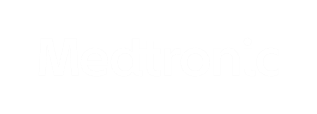 